ПРОТОКОЛ № _____Доп. Вр.                    в пользу                                           Серия 11-метровых                    в пользу                                            Подпись судьи : _____________________ /_________________________ /ПредупрежденияУдаленияПредставитель принимающей команды: ______________________ / _____________________ Представитель команды гостей: _____________________ / _________________________ Замечания по проведению игры ______________________________________________________________________________________________________________________________________________________________________________________________________________________________________________________________________________________________________________________________________________________________________________________________________________________________________________________________________________________________________________________________Травматические случаи (минута, команда, фамилия, имя, номер, характер повреждения, причины, предварительный диагноз, оказанная помощь): _________________________________________________________________________________________________________________________________________________________________________________________________________________________________________________________________________________________________________________________________________________________________________________________________________________________________________Подпись судьи:   _____________________ / _________________________Представитель команды: ______    __________________  подпись: ___________________    (Фамилия, И.О.)Представитель команды: _________    _____________ __ подпись: ______________________                                                             (Фамилия, И.О.)Лист травматических случаевТравматические случаи (минута, команда, фамилия, имя, номер, характер повреждения, причины, предварительный диагноз, оказанная помощь)_______________________________________________________________________________________________________________________________________________________________________________________________________________________________________________________________________________________________________________________________________________________________________________________________________________________________________________________________________________________________________________________________________________________________________________________________________________________________________________________________________________________________________________________________________________________________________________________________________________________________________________________________________________________________________________________________________________________________________________________________________________________________________________________________________________________________________________________________________________________________________________________________________________________________________________________________________________________________________________________________________________________________________________________________________________________________________________________________________________________________________________Подпись судьи : _________________________ /________________________/ 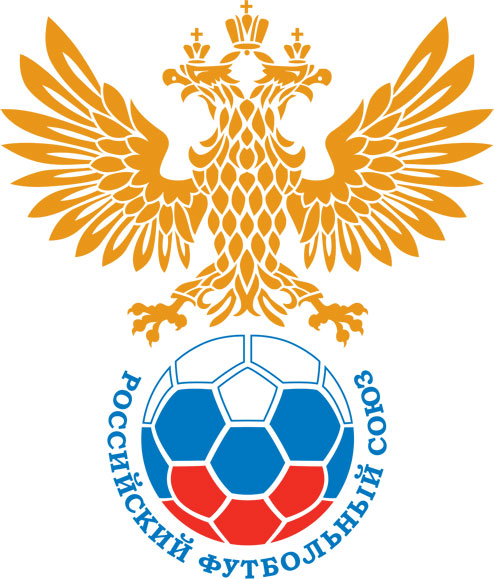 РОССИЙСКИЙ ФУТБОЛЬНЫЙ СОЮЗМАОО СФФ «Центр»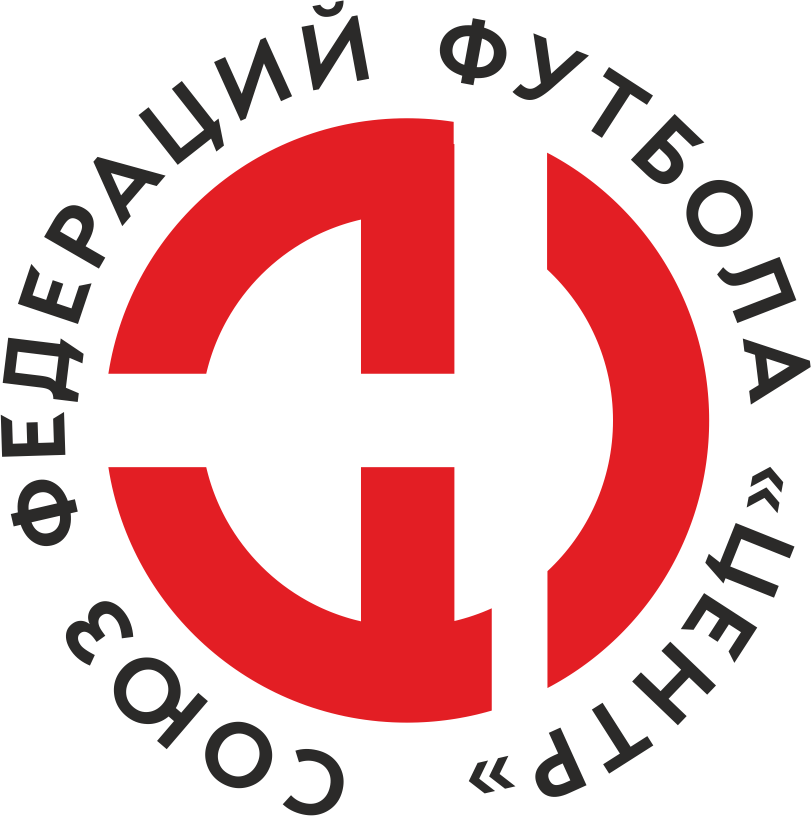    Первенство России по футболу среди команд III дивизиона, зона «Центр» _____ финала Кубка России по футболу среди команд III дивизиона, зона «Центр»Стадион «Труд» (Елец)Дата:15 июля 2023Елец (Елец)Елец (Елец)Елец (Елец)Елец (Елец)Атом (Нововоронеж)Атом (Нововоронеж)команда хозяевкоманда хозяевкоманда хозяевкоманда хозяевкоманда гостейкоманда гостейНачало:17:00Освещение:естественноеестественноеКоличество зрителей:150Результат:0:1в пользуАтом (Нововоронеж)1 тайм:0:1в пользув пользу Атом (Нововоронеж)Судья:Ерохин Алексей  (Курск)кат.1 кат.1 помощник:Саможанов Константин (Брянск)кат.2 кат.2 помощник:Шаповалов Илья (Брянск)кат.2 кат.Резервный судья:Резервный судья:Сапрыкин Ярослав (Елец)кат.1 кат.Инспектор:Артемьев Андрей Эдуардович (Брянск)Артемьев Андрей Эдуардович (Брянск)Артемьев Андрей Эдуардович (Брянск)Артемьев Андрей Эдуардович (Брянск)Делегат:СчетИмя, фамилияКомандаМинута, на которой забит мячМинута, на которой забит мячМинута, на которой забит мячСчетИмя, фамилияКомандаС игрыС 11 метровАвтогол0:1Данила РомановАтом (Нововоронеж)35Мин                 Имя, фамилия                          КомандаОснованиеРОССИЙСКИЙ ФУТБОЛЬНЫЙ СОЮЗМАОО СФФ «Центр»РОССИЙСКИЙ ФУТБОЛЬНЫЙ СОЮЗМАОО СФФ «Центр»РОССИЙСКИЙ ФУТБОЛЬНЫЙ СОЮЗМАОО СФФ «Центр»РОССИЙСКИЙ ФУТБОЛЬНЫЙ СОЮЗМАОО СФФ «Центр»РОССИЙСКИЙ ФУТБОЛЬНЫЙ СОЮЗМАОО СФФ «Центр»РОССИЙСКИЙ ФУТБОЛЬНЫЙ СОЮЗМАОО СФФ «Центр»Приложение к протоколу №Приложение к протоколу №Приложение к протоколу №Приложение к протоколу №Дата:15 июля 202315 июля 202315 июля 202315 июля 202315 июля 2023Команда:Команда:Елец (Елец)Елец (Елец)Елец (Елец)Елец (Елец)Елец (Елец)Елец (Елец)Игроки основного составаИгроки основного составаЦвет футболок: чёрные       Цвет гетр: чёрныеЦвет футболок: чёрные       Цвет гетр: чёрныеЦвет футболок: чёрные       Цвет гетр: чёрныеЦвет футболок: чёрные       Цвет гетр: чёрныеНЛ – нелюбительНЛОВ – нелюбитель,ограничение возраста НЛ – нелюбительНЛОВ – нелюбитель,ограничение возраста Номер игрокаЗаполняется печатными буквамиЗаполняется печатными буквамиЗаполняется печатными буквамиНЛ – нелюбительНЛОВ – нелюбитель,ограничение возраста НЛ – нелюбительНЛОВ – нелюбитель,ограничение возраста Номер игрокаИмя, фамилияИмя, фамилияИмя, фамилия1Дмитрий Дробот Дмитрий Дробот Дмитрий Дробот 23Сергей Немченко Сергей Немченко Сергей Немченко 7Александр_С. Ролдугин Александр_С. Ролдугин Александр_С. Ролдугин 3Артем Сысоев Артем Сысоев Артем Сысоев 19Александр_А. Ролдугин  Александр_А. Ролдугин  Александр_А. Ролдугин  21Иван Фурсач Иван Фурсач Иван Фурсач 22Иван Овсянников Иван Овсянников Иван Овсянников 9Александр Молодцов  Александр Молодцов  Александр Молодцов  25Кирилл Лосев Кирилл Лосев Кирилл Лосев 18Игорь Рогованов Игорь Рогованов Игорь Рогованов 14Александр Кутьин (к)Александр Кутьин (к)Александр Кутьин (к)Запасные игроки Запасные игроки Запасные игроки Запасные игроки Запасные игроки Запасные игроки 33Александр ТумасянАлександр ТумасянАлександр Тумасян10Владимир СотниковВладимир СотниковВладимир Сотников17Максим ГревцевМаксим ГревцевМаксим Гревцев11Андрей ТюринАндрей ТюринАндрей Тюрин20Виктор КравченкоВиктор КравченкоВиктор Кравченко8Арсен АсатрянАрсен АсатрянАрсен АсатрянТренерский состав и персонал Тренерский состав и персонал Фамилия, имя, отчествоФамилия, имя, отчествоДолжностьДолжностьТренерский состав и персонал Тренерский состав и персонал 1Денис Юрьевич ЖуковскийДиректор/главный тренерДиректор/главный тренерТренерский состав и персонал Тренерский состав и персонал 2Владимир Николаевич КобзевТренерТренер3Дмитрий Владимирович СтёпинЗаместитель директораЗаместитель директора4567ЗаменаЗаменаВместоВместоВместоВышелВышелВышелВышелМинМинСудья: _________________________Судья: _________________________Судья: _________________________11Кирилл ЛосевКирилл ЛосевКирилл ЛосевАндрей ТюринАндрей ТюринАндрей ТюринАндрей Тюрин282822Александр Молодцов Александр Молодцов Александр Молодцов Владимир СотниковВладимир СотниковВладимир СотниковВладимир Сотников6969Подпись Судьи: _________________Подпись Судьи: _________________Подпись Судьи: _________________33Андрей ТюринАндрей ТюринАндрей ТюринВиктор КравченкоВиктор КравченкоВиктор КравченкоВиктор Кравченко8686Подпись Судьи: _________________Подпись Судьи: _________________Подпись Судьи: _________________44556677        РОССИЙСКИЙ ФУТБОЛЬНЫЙ СОЮЗМАОО СФФ «Центр»        РОССИЙСКИЙ ФУТБОЛЬНЫЙ СОЮЗМАОО СФФ «Центр»        РОССИЙСКИЙ ФУТБОЛЬНЫЙ СОЮЗМАОО СФФ «Центр»        РОССИЙСКИЙ ФУТБОЛЬНЫЙ СОЮЗМАОО СФФ «Центр»        РОССИЙСКИЙ ФУТБОЛЬНЫЙ СОЮЗМАОО СФФ «Центр»        РОССИЙСКИЙ ФУТБОЛЬНЫЙ СОЮЗМАОО СФФ «Центр»        РОССИЙСКИЙ ФУТБОЛЬНЫЙ СОЮЗМАОО СФФ «Центр»        РОССИЙСКИЙ ФУТБОЛЬНЫЙ СОЮЗМАОО СФФ «Центр»        РОССИЙСКИЙ ФУТБОЛЬНЫЙ СОЮЗМАОО СФФ «Центр»Приложение к протоколу №Приложение к протоколу №Приложение к протоколу №Приложение к протоколу №Приложение к протоколу №Приложение к протоколу №Дата:Дата:15 июля 202315 июля 202315 июля 202315 июля 202315 июля 202315 июля 2023Команда:Команда:Команда:Атом (Нововоронеж)Атом (Нововоронеж)Атом (Нововоронеж)Атом (Нововоронеж)Атом (Нововоронеж)Атом (Нововоронеж)Атом (Нововоронеж)Атом (Нововоронеж)Атом (Нововоронеж)Игроки основного составаИгроки основного составаЦвет футболок: синие   Цвет гетр:  синиеЦвет футболок: синие   Цвет гетр:  синиеЦвет футболок: синие   Цвет гетр:  синиеЦвет футболок: синие   Цвет гетр:  синиеНЛ – нелюбительНЛОВ – нелюбитель,ограничение возрастаНЛ – нелюбительНЛОВ – нелюбитель,ограничение возрастаНомер игрокаЗаполняется печатными буквамиЗаполняется печатными буквамиЗаполняется печатными буквамиНЛ – нелюбительНЛОВ – нелюбитель,ограничение возрастаНЛ – нелюбительНЛОВ – нелюбитель,ограничение возрастаНомер игрокаИмя, фамилияИмя, фамилияИмя, фамилия1Дмитрий Селезнев Дмитрий Селезнев Дмитрий Селезнев 21Владимир Мезинов  Владимир Мезинов  Владимир Мезинов  17Денис Якунин  (к)Денис Якунин  (к)Денис Якунин  (к)36Илья Коротких Илья Коротких Илья Коротких 11Дмитрий Сапельников Дмитрий Сапельников Дмитрий Сапельников 7Дмитрий Калугин Дмитрий Калугин Дмитрий Калугин 6Дмитрий Качуренко Дмитрий Качуренко Дмитрий Качуренко 8Данила Романов Данила Романов Данила Романов 23Борис Трифонов Борис Трифонов Борис Трифонов 77Александр Акулов Александр Акулов Александр Акулов 10Сергей Колпаков Сергей Колпаков Сергей Колпаков Запасные игроки Запасные игроки Запасные игроки Запасные игроки Запасные игроки Запасные игроки 48Илья ОдиноковИлья ОдиноковИлья Одиноков85Кирилл ЕлагинКирилл ЕлагинКирилл Елагин9Антон МамонтовАнтон МамонтовАнтон Мамонтов2Даниил БатищевДаниил БатищевДаниил Батищев22Игорь ШестаковИгорь ШестаковИгорь Шестаков98Тимофей ЛогачевТимофей ЛогачевТимофей Логачев4Павел КубасовПавел КубасовПавел КубасовТренерский состав и персонал Тренерский состав и персонал Фамилия, имя, отчествоФамилия, имя, отчествоДолжностьДолжностьТренерский состав и персонал Тренерский состав и персонал 1Александр Владимирович КуртеянГлавный тренерГлавный тренерТренерский состав и персонал Тренерский состав и персонал 2Константин Петрович ЛепёхинТренерТренер3Сергей Сергеевич ПанинНачальник командыНачальник команды4567Замена Замена ВместоВместоВышелМинСудья : ______________________Судья : ______________________11Александр АкуловАлександр АкуловДаниил Батищев5222Дмитрий КачуренкоДмитрий КачуренкоАнтон Мамонтов63Подпись Судьи : ______________Подпись Судьи : ______________Подпись Судьи : ______________33Борис ТрифоновБорис ТрифоновТимофей Логачев90+Подпись Судьи : ______________Подпись Судьи : ______________Подпись Судьи : ______________44556677        РОССИЙСКИЙ ФУТБОЛЬНЫЙ СОЮЗМАОО СФФ «Центр»        РОССИЙСКИЙ ФУТБОЛЬНЫЙ СОЮЗМАОО СФФ «Центр»        РОССИЙСКИЙ ФУТБОЛЬНЫЙ СОЮЗМАОО СФФ «Центр»        РОССИЙСКИЙ ФУТБОЛЬНЫЙ СОЮЗМАОО СФФ «Центр»   Первенство России по футболу среди футбольных команд III дивизиона, зона «Центр» _____ финала Кубка России по футболу среди футбольных команд III дивизиона, зона «Центр»       Приложение к протоколу №Дата:15 июля 2023Елец (Елец)Атом (Нововоронеж)команда хозяевкоманда гостей